Leden 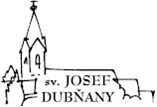 1. 1. ÚT - Matky Boží Panny Marie 4. 1. PÁ – 17:45 - Při mši svaté - žehnání vody, křídy, kadidla a požehnání koledníkům.4. - 6. 1. - Tříkrálová sbírka 
6. 1. NE – Zjevení Páně 
 – 15:00 – Tříkrálové odpoledne Únor 2. 2. SO - 17:00 - Uvedení Páně do chrámu - Hromnice  - Žehnání svící3. 2. NE – Svatoblažejské požehnání11. 2. PO – Svátek Panny Marie Lourdské
 - pomazání nemocných.
Březen 6. 3. ST – 17:45 -  POPELEČNÍ STŘEDA10. 3. NE – I. NEDĚLE POSTNÍ
- Zahájení novény ke sv. Josefu18. 3. PO – 17:45 – vigilie ze slavnosti sv. Josefa 
– posezení na faře. 25. 3. PO – 17:45 – Zvěstování PáněDuben 
13. 4. SO – Setkání mládeže s otcem biskupem 
14. 4. Květná neděle – farní jarmark
15. 4. PO  - Mše svatá za oběti II. světové války18. 4. - 17:45 - Zelený čtvrtek – ustanovení Eucharistie
19. 4. VELKÝ PÁTEK
- 14:30 - Hodinka a zahájení novény k BM- 17:45 - Velkopáteční obřady20. 4. Bílá sobota 
- 21:00 – VELIKONOČNÍ VIGILIE 
- noc zmrtvýchvstání Páně
21. 4. NE - ZMRTVÝCHVSTÁNÍ PÁNĚ
27. 4. SO – 15:00 - Žehnání polí a vinic
28. 4. NE - Božího milosrdenství Květen 8. 5. ST – HLAVNÍ FARNÍ POUŤ 
– Babice u Lesonic a okolí. Nové farnosti P. L. Řiháka.
13. 5. PO - Panny Marie Fatimské – Žarošice24. 5. PÁ - Noc kostelů 
25. 5. SO – 17:00 Mše svatá na ukončení školního roku v náboženství. Po skončení opékání na faře.30. 5. ČT – 17:45 - Nanebevstoupení PáněČerven
1. 6. SO – 17:45 - Zahájení novény k Duchu svatému. 2. 6. NE - PRVNÍ SVATÉ PŘIJÍMÁNÍ8. 6. SO – 21:00 - Svatodušní Vigilie 9. 6. NE – SESLÁNÍ DUCHA SVATÉHO16. 6. NE - Nejsvětější trojice  
- FARNÍ POUŤ - Svatý Antonínek - Blatnice22. 6. SO – 16:00 mše svatá - FARNÍ DEN23. 6. NE – 10:00 - TĚLA A KRVE PÁNĚ  28. 6. PÁ – 17:45 – Nejsvětějšího srdce Ježíšova 29. 6. SO -  17:45 - Sv. Petra a Pavla – opékání na faře.Červenec 5. 7. PÁ - Sv. Cyril a Metoděj – POUŤ Mikulčice10. – 14. 7. - Charismatická konference – Brno 20. 7.  SO - POUŤ za sv. Liborem do Milotic28. 7. NE - Mše svatá za oběti I. světové válkySrpen 11. 8. NE - ADORAČNÍ DEN FARNOSTI24. 8. SO - DĚKOVÁNÍ ZA ÚRODU  - DožínkyZáří 1. 9. NE - Žehnání aktovek 
Požehnání na zahájení školního roku
14. 9. SO -  FARNÍ POUŤ - Zlatá sobota Žarošice
19. 9. ČT - Zahájení modliteb za národ 
novéna ke sv. Václavovi28. 9. SO – 17:45 - SV. VÁCLAV – mše svatá Říjen 13. 10. NE - VÝROČÍ POSVĚCENÍ 
NAŠEHO KOSTELA - HODY.13. 10. NE – Poslední Mariánská pouť Žarošice 25. 10. PÁ – Den vzájemné modlitby 
bohoslovci - farnost – farnost - bohoslovciListopad 1. 11. PÁ – 17:45 - Všech svatých 2. 11. SO - Vzpomínka na zemřelé3. 11. NE – 17:00 hod 
- Dušičková pobožnost na hřbitově30. 11. S0 – 17:00 – Při mši svaté žehnání adventních věnců.Prosinec 1. 12. NE – I. NEDĚLE ADVENTNÍ
16:00 - ADVENTNÍ benefiční koncert NADĚJE6. 12. PÁ – Po mši svaté 17:45 - Setkání na faře 
– poděkování všem, kdo pomáhají ve farnosti.15. 12. NE - Vánoční jarmark24. 12. ÚT – 16:00 / 22:30 – Mše svaté
25. 12. ST – 7:30 / 10:30 - NAROZENÍ PÁNĚ 26. 12. ČT – 7:30 - Sv. Štěpána27. 12. PÁ – 17:45 - Sv. Jana – žehnání vín 
– posezení na faře29. 12 NE - Svaté rodiny 
- 16:00 - ZPÍVÁNÍ U JESLIČEK31. 12. ÚT – 16:00 – děkovná mše svatá. TE DEUM
 - možnost ADORACE do 19:00„Pojďte ke mně všichni…“ Mt 11,28 
„Neboť kde jsou dva nebo tři shromážděni v mém jménu, tam jsem Já uprostřed nich.“ Mt18, 20